INSCRIPCIÓNBALONMANO SEPTIEMBRE 2021-MAYO  2022 
(Nacidos entre 2008 y 2013)Nombre y Apellidos____________________________________________________________Fecha de nacimiento______________________________Teléfono de contacto: _____________________________________Nombre y Apellidos Padre, madre o tutor__________________________________________________________En Alba de Tormes, a _________ de _____________Fdo: Padre, madre o tutorMás información: 689 61 49 00------------------------------------------------------------------------RESGUARDO INSCRIPCIÓN. BALONMANO SEPTIEMBRE 2021-MAYO  2022Este resguardo acredita la inscripción en esta actividad y el pago inicial de 30 €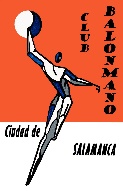 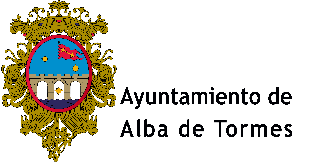 